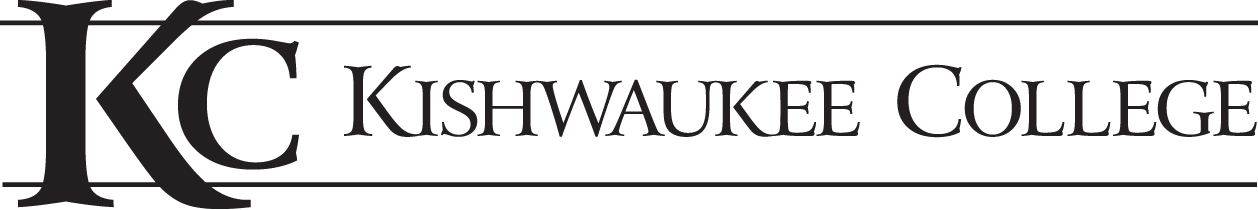 Date | time  , Northwestern Medicine Sandwich Hospital Site|Meeting Called to Order by Jerry Fox, Program DirectorIn AttendanceAdvisory Members Present:Kate Hamilton— Clinical Instructor, Copley Memorial Medical CenterGeness Juraska – Clinical Instructor Northwestern HealthSystemTiffany Hohmann – Clinical Instructor Northwestern HealthSystemJaney Ciontea— Interin Director of Radiology, Northwestern HealthsystemTifany Hohmann— Clinical Instructor, Valley West HospitalHeidi Hershberger— RA Student Representative, KCGeness Juraska— Clinical Instructor, Kishwaukee HospitalMichelle Trotto— Manager, Imaging Services, Copley Memorial Medical CenterKishwaukee College Members Present:Jerry Fox— Program Director, KCMarie Meadors— Clinical Coordinator, KCLori Damask—Clinical Facilitator, KCJoanne Kantner—Vice President of Instruction, KCSarah Brown —H/E Student Worker, Recorder, KCReview/Approval of Previous Meeting MinutesJaney makes a motion to approve the minutes as written. Michelle seconds the motion.No opposition. Motion Carries. IntroductionsJoanne announces that we did get permission for accreditation to do a stand-alone certificate for Radiology. Also, when preliminary was done, with the budget situation and decrease in enrollment at Kishwaukee College, unfortunately there will be some issues with affording the equipment. She states that other community colleges around Kish do have some, so we could possibly look at their capacity to take other students.  Jerry thanks everyone for being able to attend this meeting. He also announces that Jodi Haeffner has withdrawn from the advisory committee. Jodi was a big supporter of the program and we want to wish her the best.Post Graduate Data: Class of 2017 Jerry announces that the post graduate surveys have all been mailed out, they are asking students about the ways they feel Kish can improve to help better prepare them for the workforce. The employer satisfaction surveys have also been handed out and are in process of sending out. This process should be completed by the end of the semester and available during the summer.Data from within the past two years reveals that 100% of students have either found employment or elected to go on to school. All of the students have passed their ARRT certification exam on either their first or second attempt. . Jerry states that in the past two graduating classes, 38% of those students are now employed within the district. There are no concerns with these numbers. Jerry states that this year, they will be using different strategies to help with preparation for the certification exam. In the last five weeks, students will be working hard on all aspects of registry in order to identify their weaknesses in various subject areas. The student symposium will be held on April 25 & 26 at the Wisconsin Dells. This will be the first time that the program has chosen a different venue for students and educators. Jerry compared the traditional agenda offered at Iowa University and the program being offered by the Wisconsin Area Educators in Radiologic Technology (WAERT). The Iowa event consisted of a day and half of presentations whereas the WAERT provided more presentations for both students and educators.JCERT- Jan 2018 Review, Accreditation DecisionJCERT reviewed the programs’ January 2018 program review documentation. JCERT’s decision was to award the Radiology program an additional two years of accreditation. Originally, it was their decision to award three years, now there are five years of accreditation. They will be doing a site visit in 2021.The next program review will be due in November 2018. 2017 Kishwaukee College Annual Report The Kishwaukee College Annual Report publication was handed out to each member of the advisory committee for their review. The publication states that 99% of the students are satisfied with their coursework and their transfer of credits to other colleges/universities. Jerry states that he received an email from The University of St. Francis in Peoria, letting him know that they will accept 100% of the radiology credits if the students would like to go on to get their Bachelors of Science. 77% of career technology graduates are working in a related field or have continued on with their education. Two students from the program have gone on to MRI school and one has gone into Radiation Therapy. 80% of the students enrolled in credit classes were residents of the Kishwaukee College district. JCERT- Clinical lnstructor/ Clinical Staff Roles JRCERT Standard 3.8- Jerry reiterates the JCERT expectations of both Clinical Instructor and Clinical Staff roles. Jerry emphasized that JRCERT has identified specific roles that each participant plays when working with students. Clinical Instructor:Must have knowledge of the program goals, must have understanding of the clinical objectives and clinical evaluation system, must provide students with clinical instruction/ supervision, must evaluate the students’ competencies, must maintain current knowledge of the program policies/procedures/student progress, and must have clear delineation of responsibilities that facilitates accountability. 		Jerry announces in regards to retention, they have 14 students for the Fall 2018 Semester. Staff are currently meeting with those students who have been accepted into the program. The purpose of these small group discussions is for the prospective students to meet the faculty and begin the process of preparation for orientation. Orientation for the entire class will held on June 18 at 10:00. Students will register, get their clinical schedules, ID badges and select Kishwaukee College scrubs for their clinical rotations.Clinical Staff Roles:Must understand requirements for student supervision, must support educational process, must understand the clinical competency system, and maintain current knowledge of the program/policies/procedures and student progress. Technologists who sign off on competencies must have current an ARRT certification.Janey announces her patient satisfaction scores are lower than she would like, she says that a technologist will be with a student at all times during a procedure. The student will be allowed to perform the necessary x – rays while the technologist is there to ensure that the Northwestern HealthSystem philosophy of proper customer satisfaction is being carried out.  Discussion amongst the advisory committee members indicates from several members that the students provide exceptional patient care skill sets when transporting patients.  Marie states that there are employees who are with the patient/student at all times supervising the student. Assessment GoalsJerry presented a PowerPoint slide that listed the programs JRCERT assessment goals. The goals are: 1. The students will demonstrate competence in clinical procedures, 2. Students will communicate effectively, 3. Students will use critical thinking/ problem solving skills, and 4. Students will evaluate the importance of professionalism and professional development. Jerry announces that the students so far have acted very professionally. Program Reorganization/ Student UpdatesProgram Reorganization:Jerry announces that soon he will be coming out of clinical sites to do clinicals. Lori announces that she will be at the college doing labs in June, but she will not be back out at the sites until August of 2018. Jerry and Marie have had to change a few courses. Overall, the only impact is that Jerry will be attending clinicals more often and Lori will start again after the summer. Jerry asked that those who needed his contact information, they should email him.Student Updates:Heidi announces that everything is going well with her. A couple of students are wondering if they could possibly sit with a radiologist and look at the x-rays to see what they are looking specifically and the process of analyzing one. Jerry agrees that this is a good idea and wants to facilitate this at a couple of different sites, will need to see if it is possible first. This is a request for the first-year students. Janey suggests having a one-week student week dedicated for student rotations, possibly one student a day. Michelle brings up she has a question/answer session where the students could meet for one hour with the radiologists and listen to questions/interesting cases or concerns with protocols. They meet on a monthly basis with a different modality. Jerry thanks everyone for their input, he reiterates that this process will need to be offered to each student. Clinical RotationsJerry asks if everyone feels the current clinical rotation schedule is working well with the students. Geness stated that the clinic should be a separate rotation all together, she would like the students who are scheduled at the clinic to have the same time frame as other clinical sites. . Marie explains that this can’t be done because the clinic does not offer fluoroscopy and surgical opportunities. With the number of sites versus the number of students, we can’t be as consistent as we’d like to be. Geness also brings up the issue that some students are only doing rotations for one week at a time. Marie says that she will tell the students to be there for more than one week, but there can’t be anything done about it during the summer months. Geness suggests that the second year students should be in rotation for a minimum of three weeks. Jerry agrees and will look further into it. Employment OutlookJerry announces the class of 2018 will be finishing program June 22nd, 100% of the students have also created professional portfolios, resumes, and have utilized the IL work net website. Michelle states that there are not a lot of opportunities to hire new employees. This year is a lot tighter than it has been in previous years; it could possibly be due to insurance, but there isn’t one particular reason. The hospital is seeing a decrease in procedures and has adjusted staff to accommodate for the deficiencies.Janey announces she is fully staffed, and she is not doing anything major. They are seeing slightly increased volume in clinic. As far as new hires, she reports that they seem to have stabilized. Other/ Next MeetingThe Administrative Session took place prior to the Advisory Committee Meeting.   Location/ Time TBDMeeting Adjourned at 5:45pm